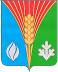 Совет депутатовМуниципального образования Лабазинский сельсоветКурманаевского района Оренбургской области(третьего созыва)РЕШЕНИЕ25.02.2020                                                                                                      № 158Об отчёте главы муниципальногообразования Лабазинский сельсовето работе за 2019 годЗаслушав отчёт главы муниципального образования Лабазинский сельсовет Гражданкина В.А., руководствуясь частью 5 статьи 36 Федерального закона от 06.10.2003 № 131-ФЗ «Об общих принципах организации местного самоуправления в Российской Федерации», Регламентом работы Совета депутатов, Уставом муниципального образования Лабазинский сельсовет, Совет депутатов решил:1. Утвердить отчёт главы муниципального образования Лабазинский сельсовет Гражданкина В.А. за 2019 год.2. Признать удовлетворительной работу главы муниципального образования Лабазинский сельсовет в 2019 году.3. Решение вступает в силу со дня подписания.Глава муниципального образования                                   В.А. ГражданкинРазослано: в дело, прокурору района, администрации района, главе МО Лабазинский сельсоветДоклад главыМО Лабазинский сельсовет В.А. Гражданкина о работе за 2019 годВ состав сельского поселения Лабазинский сельсовет входит 5 населённых пунктов. На территории поселения постоянно проживает 2594 человека, из них 1556 человек трудоспособного возраста, 529 человек старше трудоспособного возраста, 509 человек моложе трудоспособного возраста.В 2019 году на территории сельского поселения продолжали функционировать все учреждения и предприятия. Ни одно из предприятий не прекратило свою деятельность, не было ликвидировано. Всего – 28 хозяйствующих субъекта. Из них – 3 – общества с ограниченной ответственностью, 8 – крестьянско-фермерских хозяйств и 13 индивидуальных предпринимателей.Анализ доходной части бюджета поселения за 2019 годРешением совета депутатов муниципального образования Лабазинский сельсовет Курманаевского района Оренбургской области от 25.12.2018 № 111 "О бюджете муниципального образования Лабазинский сельсовет на 2019 год и на плановый период 2020 и 2021 годов" в редакции решений от № 115 от 19.02.2019; № 120 от 27.03.2019; № 24 от 29.04.2019; № 127 от 20.06.2019; № 130 от 12.08.2019; № 131 от 04.10.2019; 134 от 07.11.2019; № 146 от 12.12.2019 утверждены основные характеристики бюджета МО Лабазинский  сельсовет: доходы - 14 124 842,00 руб.; расходы - 14 393 842,00 руб.Расходование указанных бюджетных средств осуществляется в рамках реализации муниципальной программы: "Устойчивое развитие территории МО Лабазинский  сельсовет на 2019 – 2024 г." и непрограммных расходов органов местного самоуправления. Доходная часть бюджета муниципального образования формируется  за счет поступления налоговых и неналоговых платежей, а также за счет безвозмездных перечислений от других бюджетов. План по доходам на 2020 год УТВЕРЖДЕН в сумме 14124842,00 рублей. На 01.01.2020 года в бюджет поселения поступило доходов 14 734 406,02 руб. (или 104,32 %) в том числе НАЛОГОВЫЕ И НЕНАЛОГОВЫЕ ДОХОДЫ - 7 736 564,02 руб. (или 108,55%)Налога на доходы физических лиц в бюджет поселения поступило 5 699 787,19 руб.Акцизы по подакцизным товарам (продукции), производимым на территории Российской Федерации исполнено на 01.01.2020 года 1 165 429,62руб. (или 111,74%)Единого сельскохозяйственного налога поступило 311079,16 руб. (или 96,91%)НАЛОГИ НА ИМУЩЕСТВО – 477 827,59РУБ. (или 105,48%)Государственная пошлина поступила 8850,00 руб. (или 110,63%)Штрафы, санкции, возмещение ущерба – 6000,0 руб.ДОХОДЫ ОТ ИСПОЛЬЗОВАНИЯ ИМУЩЕСТВА, НАХОДЯЩЕГОСЯ В ГОСУДАРСТВЕННОЙ И МУНИЦИПАЛЬНОЙ СОБСТВЕННОСТИ - 67590,46 руб.БЕЗВОЗМЕЗДНЫЕ ПОСТУПЛЕНИЯ ОТ ДРУГИХ БЮДЖЕТОВ БЮДЖЕТНОЙ СИСТЕМЫ РОССИЙСКОЙ ФЕДЕРАЦИИ – 6997842,00 руб. (или 100 %) в т.ч.:Дотации на выравнивание бюджетной обеспеченности – 5258000,00 руб.;Дотации бюджетам сельских поселений на поддержку мер по обеспечению сбалансированности бюджетов – 1465000,00 руб.Субвенции бюджетам сельских поселений на осуществление первичного воинского учета на территориях, где отсутствуют военные комиссариаты – 224842,00 руб.Иные межбюджетные трансферты – 50000,00 руб.Расходы бюджета МО Лабазинский сельсовет произведены в пределах поступивших доходов и остатка денежных средств на счете.Расходы бюджета поселения на 01.01.2020г. составили 11 381 349,99 руб. (или 98,62%).В состав общегосударственных расходов включены расходы по функционированию высшего должностного лица - главы поселения, центральный аппарат.По разделу 0100 «Общегосударственные вопросы» расходы составили 6526069,7 руб. (или 98,85%) в том числе:0102 «Функционирование высшего должностного лица субъекта Российской Федерации и муниципального образования» - 979267,27 руб. 0104 «Функционирование Правительства Российской Федерации, высших исполнительных органов государственной власти субъектов Российской Федерации, местных администраций» - 5069502,43 руб.0106 «Обеспечение деятельности финансовых, налоговых и таможенных органов и органов финансового (финансово-бюджетного) надзора» - 477 300,00 руб. 0200 «НАЦИОНАЛЬНАЯ ОБОРОНА» - 224842,00 РУБ. (или 100%)0300 НАЦИОНАЛЬНАЯ БЕЗОПАСНОСТЬ И ПРАВООХРАНИТЕЛЬНАЯ ДЕЯТЕЛЬНОСТЬ 0310 «Обеспечение пожарной безопасности» - 838297,23 руб. или 98,30%0400 «НАЦИОНАЛЬНАЯ ЭКОНОМИКА» - 1988036,01 руб. или (99,81%) в т.ч.:По разделу 0409 расходы на содержание, ремонт и капитальный ремонт автомобильных дорог, оплата за освещение уличных дорог общего пользования в сумме 1982894,01 руб. 0412 «Другие вопросы в области национальной экономики» - 5142,00 руб.0500 «ЖИЛИЩНО-КОММУНАЛЬНОЕ ХОЗЯЙСТВО» - в т.ч. 0503 «Благоустройство» - 867409,80 руб. (или 99,89%)0800 «Культура, кинематография» - 3441764,34 руб. или 97,09%1001 «Пенсионное обеспечение» - 309071,34 РУБ. или 99,99%Результат исполнения бюджета: профицит – 538 915,60 руб.На 1 января 2020 года остаток денежных средств бюджета составил 808035,66 руб., в том числе средства федерального бюджета 0,00 руб.; Средства дорожного фонда – 122564,20 руб. Просроченная кредиторская задолженность отсутствует.ЖКХ. Благоустройство. Ремонтные работыВ рамках решения вопросов местного значения в сфере ЖКХ, благоустройства и озеленения территории выполнены мероприятия на общую сумму 990001 руб. 27 коп.,Указанные средства направлены на работы по содержанию и ремонту уличного освещения, на вывоз ТБО, ликвидацию стихийных свалок, благоустройство территории.Одна их острых проблем – содержание дорог. Протяженность их только в с. Лабазы составляет 45,4 км., из которых с твердым покрытием – 11 км. Произвели ямочный ремонт дорог в селе Лабазы. Проводилась работа по грейдерованию дорог по селам. Устранено 5 порывов водопровода, заменили 4 глубинных насоса. В селе Лабазы обустроен пешеходный переход перед школой согласно всем требованиям, так же установили остановку у школы.Отремонтировали памятник погибшим в годы ВОВ.Администрацией продолжается наведение порядка в местах захоронения, которых на территории поселения семь. Проводился ремонт ограждений. Очищены территории кладбищ от мусора и сухих деревьев. В селе Лабазы, в 1 бригаде на территории кладбища выпилили все деревья, вырубили дикорастущие кустарники. Демонтировали старую изгородь. Большое внимание администрацией сельсовета уделялось наведению порядка и благоустройства муниципального образования. Три раза за летний период косили сорную траву в селах поселения. В 2019 году на территории поселения было проведено 8 субботников.В августе 2019 года отметили юбилей села Лабазы (245-летие), на торжественной части мероприятия чествовали лучших работников поселения. Обновили стелы: «Наши ветераны», «Гордость села».Планомерно проводится работа по озеленению сел поселения, высадили саженцев деревьев около 120 штук. В летнее время проводится высадка цветов у памятника погибшим в годы ВОВ и памятника Ленину, в зимнее – чистка от снега.  В целях повышение уровня благоустройства сел Лабазинского сельсовета администрацией пятый год проводится конкурс «Лучшее подворье».На территории поселения администрация за счет местного бюджета содержит пожарную дружину из двух человек и машину, оборудованную для пожаротушений. В течение 2019 дружина совершила выездов на пожары.Земельно-имущественные отношения	По состоянию на 31.12.2019 г. в реестр муниципального имущества включено 40 объектов (оборудование, здания, сооружения).	В муниципальную собственность оформлено:- с. Лабазы - дороги (сооружение дорожного транспорта), получены свидетельства в количестве 21 шт.,- с. Озерки - дороги (сооружение дорожного транспорта), получены свидетельства в количестве 4 шт.,- с. Савельевка - дороги (сооружение дорожного транспорта), получены свидетельства в количестве 2 шт.,- с. Скворцовка - дороги (сооружение дорожного транспорта), получены свидетельства в количестве 3 шт.,- с. Суриково - дороги (сооружение дорожного транспорта), получены свидетельства в количестве 5 шт.Оформлен водопровод во всех селах поселения, получены свидетельства в количестве 5 шт.Оформлен сквер в селе Лабазы в бессрочное пользование.Обработано 3 заявления и подготовлены документы на предоставление земельных участков в аренду сроком на 1 год. Подготовлено 6градостроительных планов, в том числе и для ведения личного подсобного хозяйства.Культура, физкультура и спорт, молодежная политикаНа территории поселения функционирует одно учреждение культуры. В Доме культуры в течение 2019 года работали кружки и любительские объединения, такие как танцевальный коллектив, детский вокальный ансамбль «Перезвон», народный хор «Русская песня». Мужской хор Лабазинского дома творчества в городе Оренбурге занял «Гран-при».Проводились плановые мероприятия, которые стали уже традиционными и в которых с удовольствием принимают участие жители поселения («Масленица», 9 Мая, «День молодёжи», «День пожилого человека»). Специалисты Дома Творчества обеспечивают достойное представление сельского поселения на районных и областных мероприятиях. Лабазинский народный хор «Русская песня» в составе 36 человек постоянный лауреат различных областных и межрегиональных конкурсов. Администрация принимает активное участие в подготовке и проведении досуговых и культурно-массовых мероприятий.Работа по реализации молодёжной политики осуществляется администрацией совместно с Советом молодежи. В течение года Совет молодёжи участвовал в проведении различных мероприятий и акций. Благодаря поддержки администрации функционирует летняя спортивная площадка. В проводимых районных соревнованиях по легкой атлетике и футболу активное участие принимают и Лабазинские молодежные команды.Спортивный зал осуществляет тренировочные процессы, что привлекло более широкие слои населения к регулярным занятиям физкультурой и спортом.Летом 2019 года в селах Озерки, Скворцовка, Лабазы доустановлены и работают детские площадки.Нормотворческая деятельность. Организационная деятельность. Организационная работа. Взаимодействие между органами местного самоуправления, общественными организациямиВ 2019 году конструктивно и слаженно работали ветви муниципальной власти - исполнительная и представительная.В 2019 году Главой сельского поселения было издано 80 постановлений и 95 распоряжений.Еженедельно проводились совещания, по разным направлениям деятельности. Велась работа постоянно действующих комиссий, созданных при администрации. В частности, в течение 2019 года работала комиссия по жилищным вопросам. В сферу её деятельности входит рассмотрение вопросов, связанных с принятием граждан на учёт в качестве нуждающихся в получении муниципальной жилой площади. В течение года состоялось 5 заседаний комиссии, на которых рассмотрено 8 вопросов, из них: 1 сирота, 1 участник боевых действий, 3 многодетных семьи, 2 молодые семьи признаны нуждающимися, 1 молодой специалист. На сегодняшний день всего на учёте нуждающихся в улучшении жилищных условий состоит 87 семей.В течение года состоялось 13 заседаний Совета депутатов, на которых были рассмотрены и приняты 38 муниципальных правовых актов, из них 25 являлись нормативными и были представлены в Администрацию Курманаевского района для включения в регистр муниципальных нормативных правовых актов Оренбургской области. Все документы, подлежащие обнародованию, были опубликованы в газете сельского поселения «Лабазинский вестник», которая регулярно (ежемесячно) выпускалась в течение года.По состоянию на 31.12.2019 на территории поселения активно работают общественные организации: Совет женщин, Совет молодежи, Совет ветеранов, Комиссия по делам несовершеннолетних.В течение года проводились собрания граждан в населённых пунктах поселения, а также расширенные аппаратные совещаний при главе.В течение года были организованы посещения пожилых людей, инвалидов и ветеранов на дому Главой поселения и членами Совета ветеранов, Совета женщин, с целью выявления проблем и обследования жилищно-бытовых условий. В течение 2019 года продолжалась работа по поддержке детей, оставшихся без попечения родителей. При администрации организован сбор вещей от населения. Готовится пакет документов для оформления материальной помощи в районную администрацию.Документооборот. Работа с обращениями граждан.В течение 2019 года специалистами администрации выдано 1776 справок о семейном и имущественном положении, о проживании, 93 выписки из похозяйственных и домовых книг.В администрацию поступило: входящей корреспонденции – 61 документ.Направлено исходящей корреспонденции в адрес юридических лиц - 454 документа.Количество обращений граждан, поступивших за год в администрацию составило 11 обращений.Из поступивших обращений больше всего обращений по вопросам сферы ЖКХ и дорожной деятельности. Для изучения ситуаций, излагаемых в обращениях специалистами и комиссиями были организованы выезды на место.Исполнение государственных полномочий по первичному воинскому учетуВ соответствии с Федеральным Законам «О воинской обязанности и военной службе» Администрация сельского поселения исполняет государственные полномочия по осуществлению первичного воинского учёта.По состоянию на 31.12.2019 в администрации муниципального образования Лабазинский сельсовет на первичном учете состоит всего 516 человек.Из них:35 граждан, подлежащих призыву на военную службу;3 офицера запаса;478 прапорщиков, мичманов, сержантов, старшин, солдат и матросов запаса.По итогам компании весеннего и осеннего призыва 2019 года на военную службу в ряды Вооруженных Сил РФ было призвано 7 граждан.Профилактика правонарушенийВ целях профилактики табакокурения, алкоголизма и наркомании несовершеннолетних, главой сельсовета совместно с участковыми уполномоченными, Советом молодежи, учителями проводятся рейды в ночное время в праздники и в выходные дни. Неоднократно проводились беседы с предпринимателями поселения, осуществляющими продажу пива и напитков, изготавливаемых на его основе, чтобы данные категории напитков не продавались несовершеннолетним гражданам. Ведется профилактика тяжких преступлений в сфере семейно-бытовых отношений, проводятся беседы с лицами, чьи семьи находятся в социально-опасном положении.В поселении активно работает административная комиссия. Так, в 2019 году состоялось 6 заседаний (2018 – 11), на которых рассмотрено 6 протоколов об административном правонарушении, из которых: в 1 случае вынесено предупреждение; в 5 случаях - штраф. Общая сумма штрафов составила 6500 рублей.